百合台小人気レシピ！！豚肉とコーンのサラダのレシピ（４人分）豚肉に下味を付け、揚げることで、たくさんの野菜と一緒に食べられるサラダです。～材料～・豚もも小間肉【千切り】　１００ｇ（下味：酒大さじ１、醤油大さじ１）・片栗粉　大さじ２・揚げ油・にんじん　４０ｇ【千切り】・きゅうり　１００ｇ【千切り】・キャベツ　１００ｇ【太めの千切り】・コーン　　２０ｇ・春雨　１０ｇ【戻しておく】・ドレッシング（醤油大さじ１、酢大さじ１、砂糖大さじ１／２、油小さじ１、塩少々）～作り方～にんじん、キャベツは、切って、茹でて冷ます。豚肉は下味をつけ、片栗粉をまぶして、揚げる。野菜、豚肉、春雨をドレッシングで和える。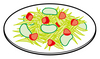 